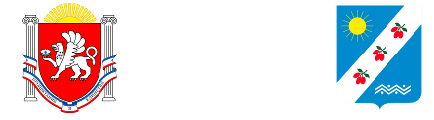 297571, Республика Крым, Симферопольский район, с. Доброе, ул. 40 лет Победы, 11телефон/факс (3652) 311-240, e-mail: info@sovet-dobroe.orgРЕШЕНИЕс. Доброе 				          №___/22		____«_________» 2022 годаО внесении изменений в решение Добровского сельского совета Симферопольского района Республики Крым от 24 декабря 2021 года № 204/21 «О бюджете муниципального образования Добровское сельское поселение Симферопольского района Республики Крым на 2022 год и плановый период 2023 и 2024 годов»Руководствуясь Бюджетным кодексом Российской Федерации, Федеральным Законом от 06 октября 2003 года № 131-ФЗ «Об общих принципах организации местного самоуправления в Российской Федерации», Положением о бюджетном процессе в Добровском сельском поселении Симферопольского района Республики Крым, Уставом муниципального образования Добровское сельское поселение Симферопольского района Республики Крым, Добровский сельский совет Симферопольского района Республики КрымРЕШИЛ:           Внести изменения в решение Добровского сельского совета Симферопольского района Республики Крым от 24 декабря 2021 года № 204/21 «О бюджете муниципального образования Добровское сельское поселение Симферопольского района Республики Крым на 2022 год и плановый период 2023 и 2024 годов» и приложений к нему.Пункт 1 решения изложить в следующей редакции:1.«Утвердить основные характеристики бюджета муниципального образования Добровское сельское поселение Симферопольского района Республики Крым на 2022 год:1) общий объем доходов в сумме 132 200 499,05 рублей, в том числе налоговые и неналоговые доходы 60 428 876,00 рублей, безвозмездные поступления 71 771 623,05 рублей.2)	общий объем расходов в сумме 139 177 213,14 рублей;3)	верхний предел муниципального внутреннего долга бюджета муниципального образования Добровское сельское поселение Симферопольского района Республики Крым на 01 января 2022 года в сумме 0,00 рублей, в том числе верхний предел долга по муниципальным гарантиям в сумме 0,00 рублей;4)	дефицит бюджета в сумме 6 976 714,09 рублей.2. Приложения № 1, 3, 5, 5.1, 6, 6.1, 7, 7.1, 8, 8.1  изложить в новой редакции (прилагаются).3. Настоящее решение подлежит официальному опубликованию (обнародованию) на официальном Портале Правительства Республики Крым на странице Симферопольского района (simfmo.rk.gov.ru) в разделе «Муниципальные образования Симферопольского района» подраздел «Добровское сельское поселение», на сайте Добровского сельского поселения Симферопольского района Республики Крым (https://sovet-dobroe.ru) и размещению на информационном стенде, расположенном в здании администрации Добровское сельское поселение по адресу: Республика Крым, Симферопольский район, с. Доброе, ул. 40 лет Победы,11.4. Настоящее решение вступает в силу с момента его опубликования.5. Контроль за исполнением настоящего решения возложить на Председателя Добровского сельского совета – Главу администрации Добровского сельского поселения Литвиненко О.Н.Председатель Добровского сельскогосовета – Глава администрации Добровскогосельского							       		О.Н.ЛитвиненкоСогласовано: Начальник управления финансов администрации Симферопольского района Республики Крым                                                             Е.П. Пузанова     ДОБРIВСЬКА СIЛЬCЬКАРАДА СIМФЕРОПОЛЬСЬКОГО РАЙОНУРЕСПУБЛIКИ КРИМ     ДОБРОВСКИЙ СЕЛЬСКИЙСОВЕТ     СИМФЕРОПОЛЬСКОГО РАЙОНАРЕСПУБЛИКИ КРЫМ        КЪЫРЫМ ДЖУМХУРИЕТИ СИМФЕРОПОЛЬ БОЛЮГИНИНЪ            ДОБРОЕ КОЙ ШУРАСЫ